Slovenská numizmatická spoločnosť pri SAVpobočka Trenčín 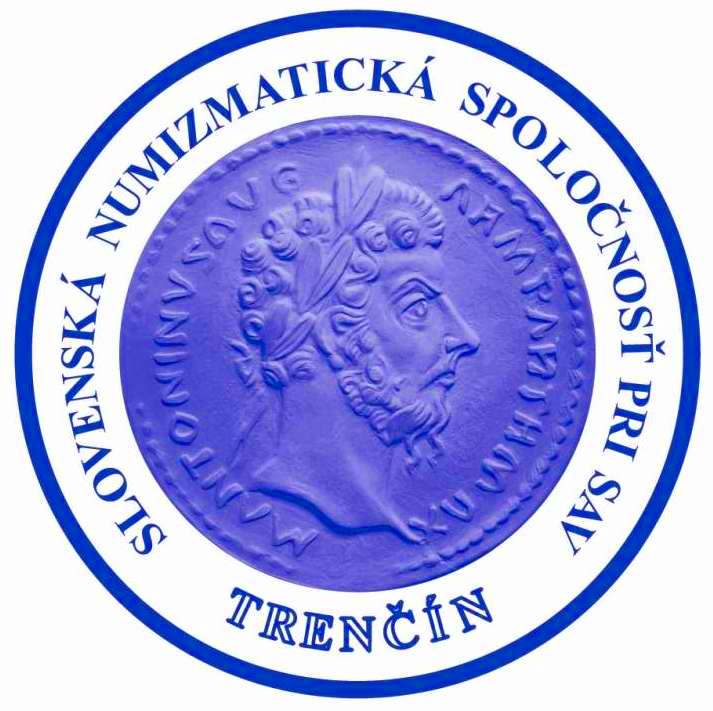 Aukčný katalóg č. 77                         25. novembra  2023Miesto konania :   Trenčín , Dom armádySLOVENSKÁ NUMIZMATICKÁ SPOLOČNOSŤ pri SAVpobočka Trenčín a Klub numizmatikov pri Posádkovom dome armády Trenčín, ul. Hviezdoslavova č. 16Vás srdečne pozýva na „Aukciu numizmatického materiálu“ spojenú so stretnutím zberateľov a burzou numizmatického materiálu dňa 25.11.2023  (sobota) v Trenčíne v Posádkovom dome armády.PROGRAM:           7.00-              prezentácia a  začiatok výmennej burzy                                 7.30 – 9.00     prehliadka materiálu                                  9.15 -             začiatok aukcie                                12.00 -             predpokladané ukončenie aukcieAukciu usporiadame podľa aukčného poriadku SNS a upraveného aukčného poriadku SNS. Limitenti pozor! Zohľadňujte dražobnú tabuľku! Limity píšte len na celé Eura. Pozor- zmena! Limity zasielajte na adresu:  OZ Dedinkovo, 913 33  HORNÁ  SÚČA  311                                                                                                                                 tel.: 0905 222 480 alebo email: vilo.moneta@gmail.com Položky vydražený materiál bude zasielaný na dobierku za vydraženú sumu + 10% aukčná prirážka + poštovné + balné  ( platený obal Slovenskej pošty ).Záujemcovia z ČR pozor ! Zásielky ČR neposielame. Pre prípad úspešnej dražby prosíme o kontakt v SR na adresu kam môžeme materiál zaslať alebo osobné prevzatie v Trenčíne. Ponuky hodnotného materiálu do ďalšej aukcie posielajte na adresuvilo.moneta@gmail.comPrajeme Vám veľa úspechov nielen pri získavaní nových prírastkov do Vašich zbierok, ale aj v osobnom živote .Vyvolávacie ceny určila aukčná komisia po dohode s predávajúcimi. Dražba je anonymná. Limitenti môžu vydražený materiál reklamovať do 8 dní po doručení zásielky Súčasne s aukciou bude prebiehať vo vedľajšej sále   burza  numizmatického  materiálu.Záujemci si môžu rezervovať  veľký stôl  za 2,- eurá.Burza prebieha  v čase  10.30 -  15.00.Vstupné  na aukciu s burzou  je   1,- euro.Dražobná tabuľkaAukčný katalóg vydala:  Slovenská numizmatická spoločnosť pri SAV  pobočka Trenčín.Zoznam numizmatického materiáluANTIKARím - republika     1.	  Anonym, Uncia po roku 211 pred. Kr. Av: hlava ROMY            s helmou, za ňou 1 gulička, Rv: Prora do prava, ROMA  	 2/2	  30,-    Rím - cisárstvo            Aurelianus  270 – 275    2.	  Cu antoninianus,  Kamp.: 106.27,  Av: poprsie s lúčovitou 	  korunou na hlave vpravo Imp Aurelianus Avg,            Rv: Aurelianus podáva ruku Concordii, v exergu T   	 1/1	  10,-            Probus  276 – 282     3.	  Cu antoninianus,  Kamp.: 112.49,  Av: Cisár v brnení s lúč.            korunou vľavo, Virtvs Probi Avg, R: Mars beží vľavo,            Mars Pacif, v exergu axx	 1/1	  10,-     4.	  Folis,  Kamp.: 142.18 Thesalonica,  Av: poprsie s lúčovitou            korunou na hlave vpravo,  Probvs  PF AVG,  Rv: Providentia            stojí vľavo, Providentiae Avg, v exergu ATS	 1/1	  10,-           Galeria Valeria  ( dcéra Diokleciána a manželka Galeria )  293 – 311     5.	  Folis,  Veneri Victrici, Kamp.: 123.2,  Venuša vľavo stojaca,            v exergu SMTS ( Solún ), jediný typ Folisu                      „R“	+2/2+	  20,-            Crispus  316 – 326      6.	  Folis, Kamp.: 142.18,  Av: Poprsie s diadémom na hlave vpravo            IVL Crispvus NOB C, Rv: Vo venci v strede VOT V okolo opis            Caesarvm Nostrorvm, v exergu TSIS	 1/1	  10,-            Konstantinvs II.  316 – 340     7.	  Folis, DOMINOR NOSTROR CAESS, vo venci VOT X            zn. mincovne ST ( Solún )                                             temer	 0/0	  10,-     8.	  Folis,  Kamp.: 147.21,  Av: Poprsie s diadémom na hlave vľavo,            Rv: Brána tábora, Providentiae Caess, v exergu SIS	 0/0	  10,-             Constans  333 – 350      9.	  Folis,  Kamp.: 146.58,  Av: Poprsie s diadémom vpravo,            DN Constans PF AVG, Rv: Na pyramíde stojí fénix s vencom             v zobáku Fel Temp Reparatio, exergu ASIS	 1/1	  10,-            Valens  364 – 378    10.	  Bronz, Securitas Rei Pvblicae Viktória doľava idúca	 2/2	    5,-            ARCADIVS  383 – 408    11.	  Bronz, Gloria Romanorvm, Arcadius doprava  v exergu SMRT	-1/1-	  10,-              Rím – koloniálne razby            Augustvs  63 pred Kr. – 14. Po Kr.   12.	  Korint,  Bronz Ø 23,5 mm,  Av: busta Augusta, M NON IO             BASSO MAN HIPP ARC,             Rv: busta Júlia Caesara s vencom  II VIR CORIN             „R“	 2/2	100,-            Septimius Severus  193 – 211    13.	  Korkyra,  koloniálny bronz Ø 27 mm, 11,08g,  Seaby 860            Av: Poprsie s ovenčenou hlavou vpravo, grécky opis            Rv: Galéra s plachtami a námorníkmi, opis: KOPKVPAION	 1/1	  40,-Egypt          Ptolemaios III. Euergetes  246 – 221 pred Kr.   14.	  Bronz, Ø 35 mm,  36,72g,  Av: Hlava Dia Ammona vpravo            Rv: Orol sediaci vľavo na blesku, roh hojnosti, grécky opis	 2/2	  50,-Perzia            Artaxerxes I.  465 – 425  pred Kr.   15.	  Ag-Siglos,  5,58g,  Av: Kráľ v pokľaku vpravo drží luk a šíp            Rv: pozdĺžne neprav. incusum + 2 orig. záseky, Seaby 2524	 2/2	  80,-Byzancia   16.	  Anonymný Folis pripísaný Basiliusovi II. a Constantinovi VIII.            Av: busta Krista,  Rv: v 4 riadkoch: IhSYS / XRISTYS /            basiLꞒY / baSILꞒ	 3/2	  10,-   17.	  Anonymný Folis pripísaný  Constantinovi IX. Monomachovi            Av: tróniaci Kristus, Rv: v 3 riadkoch: /SXS / BASILE/baSIL	 2/2	  15,-STREDOVEKFrancúzsko            Ľudovít IX.  1266 - 1270   18.	  Groš  tournois  bez let. (1266),  Av: v strede kríž, dvojitý opis            Ludovicus Rex, Rv: Tvronvs Civis, v strede štylizovaný hrad 	 1/1	  80,-Čechy   19.	  peníz menovej  reformy r. 1450	 1/-	    4,-   20.	  Jiří z Podebrad,  peníz z rokov 1460-68 	-1/-	    4,-Uhorsko   21.	  Belo II. 1131 – 41, denár,  MÉ 52 	-1/1-	    9,-Rodové a cirkevné razby            Uhorsko   22.	  Groš  1625  CC  Košice                                                   temer	 1/1	  40,-   23.	  Groš  1626  CC  Košice	 1/1	  40,-   24.	  Groš  1625  NB	 1/1	  34,-   25.	  Groš  1625  NB	 1/1	  34,-   26.	  Groš  1626  NB  špica žezla delí letopočet 16.26	 1/1	  34,-   27.	  Groš  1626  NB  špica žezla pod perlovcom	 1/1	  34,-   28.	  Groš  1626  NB                                                                temer	 1/1	  34,-   29.	  Groš  1626  NB                                                                temer	 1/1	  34,-   30.	  Groš  1626  NB	-1/1-	  34,-            Nemecko         biskupstvo  Konstanz   31.	  1 Kreutzer  1772  G                                                              „R“	 2/2	    8,-           Rád Maltézskych Rytierov   32.	  3  Scudi  1968  FAO,   Ag 800	 0/0	  20,-           Vatikán   33.	  20  Centisimi  1937 + 50 cent. 1930,    2 ks	 0/0	    7,-   34.	  5 + 10 Lira  1951,  50 Lira 1978, 100 Lira 1955+1960,    5 ks	 0/0	    4,-   35.	  5 + 10 Lira  1952,  50 Lira 1956, 100 Lira 1956, 1959,    5 ks	 0/0	    4,-   36.	  2, 5, 10 Lira  1953,  100 Lira 1958, 1962,                         5 ks	 0/0	    4,-   37.	  500  Lira (1968)  FAO,  Pavel VI.,   Ag 835	 0/0	  10,-           Malkontenti   	  František Rákoci  1703 – 1711    38.	  Poltura  1707  CM  Košice	 2/2	    7,-   39.	  X  Poltura  1705  bez zn. var. hrubé brvná v uhorskom znaku	-2/3	  10,-   40.	  X  Poltura  1705  bez zn. var.  úzke brvná v horskom znaku	 2/2-	  10,-   41.	  X  Poltura  1705  bez zn.  letopočet na hornej úrovni znaku	 2/2	  10,-   42.	  X  Poltura  1706  bez zn. 1x prebitá dierka, 2x jamka	 2až2-	    5,-Habsburgovci   	  Ferdinand I.  1527 – 1564    43.	  malý peníz  bez let.  K. Hora,  Halaška 83	 2/-	    4,-   44.	  Denár  1564  KB	 1/1-	    5,-   	  Ferdinand II.  1596 – 1637    45.	  Fenig  (1597)  pre Korutansko,    Saurma 330	 2/-	    5,-   	  Mária Terézia  1740 – 1780    46.	  Ein Pfening  1749  W                                                           „R“	 2/2	  24,-   47.	  1  Fenig  1765,  3 rôzne varianty poprsia M.Terézie, opis,  3 ks	 1-2	  12,-   48.	  1  Grajciar  1762  K  Kremnica	-1/1	  10,-   49.	  1  Grajciar  1760  P  Praha	 2/2	    5,-   50.	  1  Grajciar  1761  G  Graz	-2/2	    5,-   51.	  1  Grajciar  1761, 62, 63  P  Praha      3 ks	 2až3	  10,-   52.	  1  Grajciar  1760, 61, 62  W  Wien     3 ks	 2-3	  10,-   53.	  ½  Graj. bez let. 2 ks rôz. opisy, Denár 1766, Grešľa 1764, 4ks	 2-3	  10,-   54.	  Grešľa  1760 pre české krajiny + 1 Gr. 1782 B (Jozef II.)  2 ks	+2/1-	    7,-            František Lotrinský  1742 – 1765      55.	  Fenig  1759  WI a 1765  HA      2 ks	-1/1-	  12,-   56.	  1  Grajciar  1763  W  a  ½  Gr. bez let.	-2až3-	    5,-            Jozef II.  1765 – 1790     57.	  ½  Grajciar  1774  S   Smolník	-2/1-	    5,-   58.	  1 Gr. 1781 A + ½ Gr. 1781 B, ¼ + ½  Gr. 1783 (asi F),  4 ks	-2až3	    6,-   59.	  ½  Toliar  1788 A krížový                   stopa po ušku	 2/2	  50,-   60.	  1  Heller  1785 H  pre Predné Rakúsko,  zbierkový kus       „R“	 0/0	  75,-            František I.  1792 – 1835    61.	  ¼  Grajciar  1816  A+B,  ½ Gr. 1816 A,          3 ks	-0až1	    8,-   62.	  ¼ + ½   Grajciar  1816 S                                  2 ks	-0až1	    6,-   63.	  ¼  Grajciar 1816  O, 1/1,  ½  Gr. 1812  S, -1/1, 1 Gr. 1816  B, temer 0/0, 3 ks	  10,-   64.	  1  Grajciar  1816  A	 0-RL	    5,-   65.	  1  Grajciar  1816  E  pohľadný,   prehnutý                           „R“	-2/2-	    5,-   66.	  III  Grajciar  1794  H	-0/0-	  40,-   67.	  3  Grajciar  1800  A	-1/1-	    5,-   68.	  3  Grajciar  1800  E + G,             2 ks	 2-3	    5,-   69.	  3  Grajciar  1800  S	-1/1	    5,-   70.	  3  Grajciar  1815  V	 2/2+	  10,-   71.	  3  Grajciar  1820  B	-2/2-	    5,-   72.	  3  Grajciar  1830  A + 1832 A,     2 ks	 3/3	    5,-   73.	  5  Grajciar  1820  A	-2/2	    5,-   74.	  5  Grajciar  1821  A	 2/2	    5,-   75.	  6  Grajciar  1800  A	 2/2	    5,-   76.	  6  Grajciar  1800  B	-0/0	  20,-   77.	  6  Grajciar  1800  B	 2/1-	    5,-   78.	  6  Grajciar  1800  F                                 hranky po obvode	 2/2	    5,-   79.	  7  Grajciar  1802  E                                 Rv: čiat. nedor.     „R“	 2/1-	  30,-   80.	  10  Grajciar  1792  B             na Av: škrabance, dierka        „R“	 3/2-	    5,-   81.	  12  Grajciar  1795  C	 2/1-	  15,-   82.	  20  Grajciar  1802  A   zbierkový	 0/0	  30,-   83.	  20  Grajciar  1828  A	 0/0	  30,-   84.	  30  Grajciar  1807  A	 1/1	  15,-   85.	  30  Grajciar  1807  B	-2/2-	    5,-   86.	  30  Grajciar  1807  E + G,   2 ks	 3/3	  10,-   87.	  30  Grajciar  1807  S                               drobné hranky	-1/1-	  10,-   88.	  ¼  Toliar  1797  B   krížový	 0/0	  80,-   89.	  ¼  Toliar  1797  B   krížový	 1/0-	  50,-   90.	  ¼  Toliar  1797  G   krížový	 1/1	  60,-            Povstanie A. Hofera v Tirolsku   91.	  20  Grajciar  1809  var. „a“  ďatelinový lístok do hĺbky	 1/1	  30,-   92.	  1  Grajciar  1809	-0/0-	  20,-   93.	  1  Grajciar  1809                                     n.hr.	 2/1-	    9,-            Ferdinand V.  1835 – 1848    94.	  20  Grajciar  1845  B   madona	 0/0	  26,-   95.	  1+3 centesimi 1843 V (2až2-), + Franz I. 5 cent. 1834 V (3-)    3 ks	    4,-            Revolúcia 1848/49 - Rakúsko   96.	  2  Grajciar  1848  A                                                        temer	 0/0	  26,-   97.	  6  Grajciar  1848  A	 0/0-RL	  12,-            Revolúcia 1848/49 - Uhorsko   98.	  Egy (1)  Krajczar  1848                                                    temer	 0/0	  12,-   99.	  Egy (1)  Krajczar  1848                           n. hr. škrab.	-0/0-	  10,- 100.	  Harom (3)   Krajczar  1849  NB                                       temer	 0/0	  40,- 101.	  Hat (6)  Krajczar  1849  NB                    n.škrab.	 1/1	  20,-            Revolúcia 1848/49 - Benátky 102.	  3  centesimi  1849  Z•V•   zle vyvalcovaný strižok, vady razby	 1/1	  15,- 103.	  5  centesimi  1849  Z•V•   	 1/1	  24,- 104.	  5  centesimi  1849  Z•V•   zle vyvalcovaný strižok, n.hry	-0/0-	  20,- 105.	  15  centesimi  1848  Z•V• 	 1/1	  24,-            František Jozef I.  1848 – 1916  106.	  ¼  Grajciar  1851  A	-0/0-	    5,- 107.	  5/10  Grajciar  1858  M                     n.hry., pokrivený	 2/1-	    5,- 108.	  5/10  Grajciar  1860  E                                                       „R“	 2/1-	  20,- 109.	  5/10  Grajciar  1863  B	-2/1-	  10,- 110.	  5/10  Grajciar  1877	 1/1-	    5,- 111.	  5/10  Grajciar  1881   zbierkový	 RL	    7,- 112.	  5/10  Grajciar  1885   krátke perie	 0/0	    5,- 113.	  5/10  Grajciar  1885   dlhé perie	 0/0	    5,- 114.	  1  Grajciar  1873  KB                                                          „R“	-1/1-	  75,- 115.	  1  Grajciar  1885 + 1891    2 ks	 0-RL	    6,- 116.	  1  Grajciar  1885  KB                                                       temer	 0/0	    5,- 117.	  1  Grajciar  1888  KB	+1/1+	    5,- 118.	  1  Grajciar  1851 B, 1859 A+B, 1861 B, ½ Gr. 1851 B,            5/10  Gr. 1859 A, 1881       7 ks	 1/1	  10,- 119.	  1  Grajciar 1868, 69, 72, 78, 81, 2, 6, 7, 91, 2 všetky KB, 10 ks	 2/2	  10,- 120.	  3  Grajciar  1851  A                            n.hry	 1/1	  10,- 121.	  1  Gr. 1872 KB, 4 Gr. 1864 B, 6 Gr. 1849 A, 10 Gr. 1869, 4 ks	-1až2-	    9,- 122.	  5  centesimi  1852 V     pre Lomb.-Benátsko	-0/0-	  30,- 123.	  5  Grajciar  1859 M   Av: škrabančeky,  Rv: jemné škrab.. „R“ 	-0/0-	  30,- 124.	  5  Grajciar  1859 V    Av: na hlave FJI. n.vady mat.           „R“	-0/0	  30,- 125.	  5  Grajciar  1864  A                                                       temer	 0/0	  20,- 126.	  10  Grajciar  1869  (2/2), + 5 Gr. 1858 A (3/3) + 5 Gr. 1840 C (3/3),  3 ks	    4,- 127.	  20  Grajciar  1868	 RL	  34,- 128.	  20  Grajciar  1869	 RL	  34,- 129.	  20  Grajciar  1870	 RL	  34,- 130.	  20  Grajciar  1868 GYF Valto Penz  „R“, stav (-3) dierka,            + pozlátený 1869  KB MKVP stav (2/2-) hr.     2 ks	 	    5,- 131.	  ¼  Gulden  1857  A                                               „R“     temer	 0/0	  50,- 132.	  ¼  Gulden  1858  A    zbierkový	 RL	  40,- 133.	  ¼  Gulden  1858  A	-1/1	  12,- 134.	  ¼  Gulden  1859  E                      Rv: n.škrab.                   „R“	 RL	100,- 135.	  ¼  Gulden  1860  B    zbierkový	 RL	  36,- 136.	  ¼  Gulden  1860  V vady mat. na hrane reverzu, razba                                             čiast. poškodeného razidla         „R“ temer	 0/0	  40,- 137.	  ¼  Gulden  1862  E                                                              „R“	 0/0	100,- 138.	  1  Gulden  1858  A	 1/0-	  11,- 139.	  1  Gulden  1866  A                                c.n.hr.                      „R“	 0/0	200,- 140.	  1  Gulden  1873	-0/0-	  30,- 141.	  1  Gulden  1874                                      c.n.hr.                 temer	 0/0	  80,- 142.	  1  Gulden  1879	 RL	  24,- 143.	  1  Gulden  1881  KB	+1/1	  24,- 144.	  1  Gulden  1882                                      c.n.hr.                 temer	 0/0	  26,- 145.	  1  Gulden  1883	 1/1	  10,- 146.	  1  Gulden  1883  KB                              n.hr. škrab na Rv:	 0/0-	  30,- 147.	  1  Gulden  1884  KB	 0/0	  40,- 148.	  1  Gulden  1884  KB                               c.n.hr.                temer 	 0/0	  30,- 149.	  1  Gulden  1885  KB                               n.hr.                   temer	 0/0	  34,- 150.	  1  Gulden  1887  KB                               n.hr.	-0/0-	  30,- 151.	  1  Gulden  1889  KB    zbierkový	 0/0	  40,- 152.	  1  Gulden  1892  KB	+2/2+	  26,-  153.	  1  Gulden  1875   Příbram,  Cu replika	 proof	  15,- 154.	  1  Gulden  1875   Příbram,  Ag replika	 proof	  30,- 155.	  1  Gulden  1878  KB   B. Štiavnica,  Cu replika	 proof	  15,- 156.	  1  Gulden  1878  KB   B. Štiavnica,  Ag replika	 proof	  30,-            Korunová mena  1892 – 1918  157.	  1  Halier  1893  KB	-1/1	    4,- 158.	  1  Halier  1898    lepší ročník	-0/0-	    8,- 159.	  1  Halier  1902  KB	 0-RL	    5,- 160.	  1  Halier  1912      10 kusov, zbierkový stav	 0-RL	  10,- 161.	  1  Halier  1916   nový znak                                                  „R“	 0/0	    9,- 162.	  1  Halier  1916   nový znak                                                  „R“	 1/1	    5,- 163.	  2  Halier  1892  KB   zbierkový stav                                 „RR“	 0/0	250,- 164.	  2  Halier  1895  KB   zbierkový stav	 RL	    8,- 165.	  2  Halier  1915           zbierkový stav,  10 ks	 RL	  10,- 166.	  10  Halier  1892  KB                                                             „R“	 2/2	  10,- 167.	  10  Halier  1908  KB   zbierkový stav	 RL	    5,- 168.	  10  Halier  1916   nový znak,  10 ks,  zbierkový stav	 RL	  10,- 169.	  10  Halier  1918  KB   Fe	 RL	    5,- 170.	  20  Halier  1914  	-0/0-	  15,- 171.	  20  Halier  1914  KB	 0-RL	    5,- 172.	  20  Halier  1916 + 20 oba KB                 n.st.kor.	-0/0-	    5,- 173.	  1  Koruna 1892  KB                                                          „R“	-0/0-	100,- 174.	  1  Koruna 1892  KB                                                          „R“ 	-1/1	  30,- 175.	  1  Koruna 1892  KB                                 n.hr.                  „R“	 2/1-	  15,- 176.	  1  Koruna 1893  KB	 1/0-	    8,- 177.	  1  Koruna 1896  KB	 0/0	  30,- 178.	  1  Koruna 1896  KB	-0/0-	  20,- 179.	  1  Koruna 1896  KB   milénium	-0/0-	  30,- 180.	  1  Koruna 1896  KB   milénium	-0/0-	  30,- 181.	  1  Koruna 1896  KB   milénium	-0/0-	  30,- 182.	  1  Koruna 1896  KB   milénium                  n.hr.	 1/1	  24,- 183.	  1  Koruna 1900	-0/0-	  20,- 184.	  1  Koruna 1902   zbierkový stav	 RL	  40,- 185.	  1  Koruna 1904   zbierkový stav	 RL	140,- 186.	  1  Koruna 1904	 1/1+	  28,- 187.	  1  Koruna 1904	-1/1-	  20,- 188.	  1  Koruna 1905	 2/2	  20,- 189.	  1  Koruna 1905	 2/2	  20,- 190.	  1  Koruna 1908   jubileum,  zbierkový stav	 RL	  12,- 191.	  1  Koruna 1908   jubileum,                          n.hr.	 0-RL	  10,- 192.	  1  Koruna 1912  KB	 0/0	  20,- 193.	  1  Koruna 1912, 13, 14, 16,       4 ks	 0-1	  11,- 194.	  1  Koruna 1912	 RL	    7,- 195.	  1  Koruna 1913	 RL	    7,- 196.	  1  Koruna 1914  KB	 0-RL	  10,- 197.	  1  Koruna 1914	 RL	    7,- 198.	  1  Koruna 1915  KB,   zbierková	 RL	  10,- 199.	  1  Koruna 1915	 RL	    7,- 200.	  1  Koruna 1916  KB	 0-RL	  20,- 201.	  1  Koruna 1916  KB	 0/0	  15,- 202.	  1  Koruna 1916  	 RL	    7,- 203.	  2  Koruna 1912	 0-RL	  16,- 204.	  2  Koruna 1912                                          n.hr.	-0/0	  14,- 205.	  2  Koruna 1913	 0-RL	  16,- 206.	  2  Koruna 1913                                           n.hr.	-0/0	  14,- 207.	  2  Koruna 1912  KB                                    vlas.škrab.	-0/0-	  17,- 208.	  2  Koruna 1913  KB   zbierková	 RL	  26,- 209.	  2  Koruna 1913  KB	 0/0	  20,- Známky, žetóny, medaily a odznaky           Zajatecké tábory  I. sv. vojna 210.	  Klein-Műnchen,  2 ( Heller )  1915,  Av: zajatý vojak 	-1/1-	    8,- 211.	  Marchtrenk,  10 ( Heller )  1915,  Fe 	 1/1	    5,- 212.	  Zajat. tábor Genoa  ( Janov, Taliansko), 5 ( centisimi ) bez let.            Zn 18 mm  ( 1916-18 ), Av: podpis, Prigionieri Di Guerra,            Genova,  Rv: 5                                                                  „R“    	-1/1	  10,-            Žetóny a počítacie fenigy 213.	  Zn-účelová známka bratislavskej paroplavebnej spoločnosti            ATKELES, zač. 20, stor. Ø 27 mm,  n.stopy kor. 	 1/1	  15,- 214.	  Zn-poniklovaná známka, bez let.  Ø 18 mm, hodnota 5, Wiener             Rathauskeller, cisársky orol, v strede znak Viedne 	 1/1	    5,- 215.	  Tirolsko, Ferdinand I., Cu-počítací fenig bez let. Rechen Pfennig            Bin ich Genat, počítacia tabuľka, Algoritmus 1/178(89)22  „R“	-1/1-	  10,- 216.	  3 ks počítacích fenigov,  cca 18. stor. 	 1-3	    3,- 217.	  2 ks olovených známok na prechod reťazovým mostom            v Budapešti,  hodnota 3 a 4. 	 2/2	    6,- 218.	  Tirolsko, strelecký žetón Cu Ø 20 mm, bez let. Av: tirolská orlica            Rv: strelecký terč, zástavky, pod nimi Innsbruck 	-0/0-	    5,-            Medaily a odznaky 219.	  Vojnová med. 2. december 1873, pozlátená Cu bez stuhy, tem. 	 0/0	  15,- 220.	  Miniatúra, Cu-medaila Ø18,5 mm, Signum Memoriae, orig.             bez uška                                                                            temer 	 0/0	  10,- 221.	  Sn-medaila Ø 33 mm, Spomienka na svetovú výstavu            vo Viedni 1873,  originálne uško 	-0/0-	  10,- 222.	  Sn-medaila Ø 27 mm, Medaila na svetovú výstavu            vo Viedni r. 1873, Portrét FJI.      na hrane stopa kor. 	 1/1	    5,- 223.	  Bronz-medaila Ø 29 mm,  1898,  50. výr. vlády FJI.  Av: FJI.,            Rv: dievča s kyticou, Heil Franz.....,  	-0/0-	  15,- 224.	  Bronz-medaila Ø 29 mm, na I. medzinár. poľovnícku  výstavu            r.1910 vo Viedni.  Av: FJI. v klobúku ako protektor,            Rv: bohyňa lovu Diana so psom, zvyšky zlátenia, n. hry,  „R“ 	-0/0-	  17,- 225.	  Zn-odznak  Ø 30 mm, defektné zapínanie na podporu I. sv. vojny            FJI. vo vavrínovom venci, pod ním ruky so zástavami. Výroba:            firma Brűder Schneider, Wien, 2 navŕtané dierky 	-2/-	    5,- 226.	  Ms-oválny odznak  31x25 mm, dvojhlavý orol s korunou,             v strede  emailový znak ČK.  Zapínanie na spinku defektné. 	 2/-	    5,-Mince Československo, SR            I. ČSR  1918 - 1938 227.	  2  Halier  1923                                                                  temer	 0/0	    7,- 228.	  2  Halier  1924                                                                  temer 	 0/0	    7,- 229.	  2  Halier  1925                                                                     „R“ 	 0/0	  30,- 230.	  2  Halier  1925                         drobné stopy korózie           „R“	+1/1+	    8,- 231.	  5  Halier  1923 + 1938          2 ks 	 0-RL	    5,- 232.	  5  Halier  1925 	-0/0	    5,- 233.	  5  Halier  1927   zbierkový 	 RL	    5,- 234.	  5  Halier  1928 	-0/0-	    5,- 235.	  5  Halier  1929 	-0/0-	    5,- 236.	  5  Halier  1930                                         c.n.hr.                  „R“ 	-0/0-	  50,- 237.	  5  Halier  1931                                                                  temer 	-0/0-	    5,- 238.	  5  Halier  1932                                         c.n.hr.      „R“   temer	 0/0	  40,- 239.	  5  Halier  1932                                          n.hr.                    „R“	 1/1	  24,- 240.	  10  Halier  1922 	 RL	    5,- 241.	  10  Halier  1923 	 RL	    5,- 242.	  10  Halier  1924 	 0/0	    5,- 243.	  10  Halier  1925 	 0/0	    5,- 244.	  10  Halier  1926 	 RL	    5,- 245.	  10  Halier  1927   zbierkový 	 RL	    5,- 246.	  10  Halier  1928 	 0-RL	    5,- 247.	  10  Halier  1930 	-0/0-	    5,- 248.	  10  Halier  1931 	 0/0	    5,- 249.	  10  Halier  1932                                                                temer 	 0/0	    5,- 250.	  10  Halier  1933                                                                   „R“ 	 0/0-	  10,- 251.	  10  Halier  1934   zbierkový 	 RL	    5,- 252.	  10  Halier  1935                                                                   „R“ 	 0/0	  30,- 253.	  10  Halier  1936 	 0-RL	    5,- 254.	  10  Halier  1937 + 1938     2 ks 	 RL	    5,- 255.	  20  Halier  1921 	 RL	    5,- 256.	  20  Halier  1922 	-0/0-	    5,- 257.	  20  Halier  1924   zbierkový 	 RL	    7,- 258.	  20  Halier  1925 	 1/0-	100,- 259.	  20  Halier  1926 	 0/0	    5,- 260.	  20  Halier  1927   zbierkový 	 RL	  10,- 261.	  20  Halier  1928                                             n.hr. 	 RL	    5,- 262.	  20  Halier  1930                                             2x n.hr.        temer 	 0/0	    7,- 263.	  20  Halier  1931 	 1/1+	    7,- 264.	  20  Halier  1937 + 1938   2 ks 	 0-RL	    5,- 265.	  25  Halier  1933     2x 	 0-RL	    5,- 266.	  50  Halier  1921   zbierkový 	 RL	    5,- 267.	  50  Halier  1922   zbierkový 	 RL	    5,- 268.	  50  Halier  1924                                               c.n.hr. 	 RL	    5,- 269.	  50  Halier  1925                                                                   „R“ 	-0/0	100,- 270.	  50  Halier  1926                                                                   „R“ 	 2/1-	  60,- 271.	  50  Halier  1927                                                                 „R“ 	-1/1-	  20,- 272.	  50  Halier  1931 	 0-RL	    5,- 273.	  1  Kč  1922   zbierková 	 RL	    4,- 274.	  1  Kč  1923 + 1924   2 ks	 0-RL	    8,- 275.	  1  Kč  1925 	 1/1	    5,- 276.	  1  Kč  1929   zbierková                                 v tomto stave „R“ 	 RL	  30,- 277.	  1  Kč  1929 + 1930  „R“        2 ks 	 1až1-	    7,- 278.	  1  Kč  1930  „R“, + 1937 + 1938    3 ks 	 0-1	    8,- 279.	  1  Kč  1937 	 0-RL	    5,- 280.	  1  Kč  1938   zbierková 	 RL	    3,- 281.	  5  Kč  1925   zbierková 	 RL	  24,- 282.	  5  Kč  1925  st. po ušku, 1926  (2/2),  1938,      3 ks 	-0až3	    5,- 283.	  5  Kč  1925, 1926, 1938,   3 ks 	 1-3	    5,- 284.	  5  Kč  1928, 1929, 1930,   3 ks 	 2-3	  10,- 285.	  5  Kč  1928, 1929, 1930,   3 ks	 2-3	  10,- 286.	  5  Kč  1930                                                                     temer 	 0/0	  12,- 287.	  5  Kč  1931                                                           „R“    temer	 0/0	  20,- 288.	  5  Kč  1932                                                                        „R“ 	-0/0	  50,- 289.	  5  Kč  1938                          2 ks 	 0/0	    5,- 290.	  10  Kč  1930, 1931, 1932,   3 ks 	 1-3	  15,- 291.	  10  Kč  1930, 1931, 1932,   3 ks	 1-2	  15,- 292.	  10  Kč  1932 	 1/1	    5,- 293.	  10  Kč  1930, 1932 + 20 Kč 1937 TGM,      3 ks 	-0/0-	  22,- 294.	  10  Kč  1928 TGM + 20 Kč 1937 TGM,      2 ks 	-0až0	  15,- 295.	  10  Kč  1928 TGM + 20 Kč 1937 TGM,      2 ks	-0až0	  15,- 296.	  20  Kč  1933                                                c.n.hr. 	-0až0	  10,- 297.	  20  Kč  1933 + 1934    2 ks 	-0/0-	  18,-            Konvoluty 298.	  2 hal. 1923,24, 5 hal. 1923, 27 – 2x, 28,29,31,38-3x,    11 ks 	 1-2	  10,- 299.	  2 hal. 1923,24, 5 hal. 1923, 27 – 2x, 29 – 2x,  38-2x,      9 ks 	 1-2	  10,- 300.	  2 hal. 1924,  5 hal. 1923,25,27,28,29,31                          7 ks 	-0až1	  20,- 301.	  10 halier 1922, 3, 4, 5, 6, 7, 8, 30, 1, 2, 33„R“, 4, 6, 7, 8,  15 ks 	 1-3	    5,- 302.	  10 halier 1922, 3, 4, 5, 6, 7, 8, 29“R“,30,1,2,4,6,7,8(2x),  16 ks 	-0až3	  10,- 303.	  20 halier 1921, 2, 4, 6, 7, 8, 9, 37,38, 25 hal. 1933,            50 halier 1921 (2x). 22 (2x), 24, 27, 31,                spolu 17 ks 	 1-3	  10,- 304.	  20 halier 1921, 2, 4, 6, 7, 8, 31, 37,38, 25 hal. 1933,            50 halier 1921. 22 (2x), 24 (2x), 31 (2x),              spolu 17 ks 	 1-3	    5,- 305.	  1  Kč  1922, 23, 24, 25, 29, 38,                              spolu   6 ks 	 0-2	    5,- 306.	  1  Kč  1922, 23, 24, 25, 29, 38,                              spolu   6 ks 	 0-2	    5,- 307.	  2  dukát  1934, oživenie kremnického baníctva, pozlátený           mosadzný odrazok,  Nie novorazba 1974 Kolářsky            „R“	 0/0	  50,-           Protektorát Čechy a Morava  1939 – 1945            Protektorátne mince vo vynikajúcom stave sú vzácne a to jednak preto, že           boli vyrábané z nekvalitného zinku a tiež, že neboli razené v mincovni, ale           v továrni na kovový  nábytok vo firme Vichr a spol v Lysej nad Labem.  308.	  20 + 50  haléř  1941    2 ks	 0/0	    5,- 309.	  20  haléř  1943 	 0/0	    5,- 310.	  1  Kč  1942 + 1943      2 ks                                              temer 	 0/0	    4,-           1. Slovenská republika  1939 – 1945  311.	  5  halier  1942                                             v tomto stave „RR“ 	 RL	200,- 312.	  5  halier  1942                                    n.stopy korózie          „R“ 	-0až1	100,- 313.	  5  halier  1942    nálezový kus, korodovaný, čiast. vypadaný   	 3/3	    5,- 314.	  10  halier  1939 	 0-RL	    5,- 315.	  10  halier  1942 	 0-RL	    5,- 316.	  10  halier  1939 + 1942    2 ks 	 0/0	  10,- 317.	  20  halier  1940    zbierkový 	 RL	  10,- 318.	  20  halier  1940 	 0/0	    5,- 319.	  20  halier  1941                                                                   „R“ 	-1/1-	  30,- 320.	  20  halier  1941                                                                   „R“ 	-1/1-	  30,- 321.	  20  halier  1942  Alu    zbierkový 	 RL	    5,- 322.	  20  halier  1943                                    c.n.stopa korózie 	 0-RL	    4,- 323.	  50  halier  1940                              vypadaný, korodovaný  „R“	-2až3	    5,- 324.	  50  halier  1941 	 RL	    5,- 325.	  50  halier  1943 	-0/0-	    5,- 326.	  1  Ks  1940, 41, 42-obe varianty 	 1/1	    5,- 327.	  1  Ks  1941 + 1945 	 0-1	    5,- 328.	  1  Ks  1942   var. široká medzera vo 4-ke 	 RL	    8,- 329.	  1  Ks  1944                                                                         „R“ 	-0/0-	  30,- 330.	  1  Ks  1944                                                                         „R“ 	-0/0-	  30,- 331.	  1  Ks  1945 	 RL	  10,- 332.	  1  Ks  1945 	 RL	  10,- 333.	  5  Ks  1939    var: hrubý dĺžeň nad A	 RL	    5,- 334.	  5  Ks  1939    var: tenký dĺžeň nad A	 RL	    5,- 335.	  10  Ks  1944   var: bez † na kaplnke,  zbierková ( z rolky ) 	 RL	  10,- 336.	  20  Ks  1941  C+M    zbierková 	 RL	  14,- 337.	  20  Ks  1939                                         n.hr. 	-0/0	  36,- 338.	  20  Ks  1939                                         n.hr.   	-0/0	  36,- 339.	  20  Ks  1939                                         škvrnky, n.hr.      temer  	 0/0	  30,- 340.	  20  Ks  1939                                         hry                       temer  	 0/0	  24,- 341.	  50  Ks  1944  Tiso,  2x, 	 0/0	  28,- 342.	  50  Ks  1944  Tiso,  2x,                        každá 1x hr. 	 0/0	  24,- 343.	  50  Ks  1944  Tiso,  2x, 	 0/0	  28,- 344.	  50  Ks  1944  Tiso,                                škrabančeky 	-0/0-	  12,- 345.	  50  Ks  1944  Tiso,                                škrabančeky, n.hr. 	-0/0-	  10,- 346.	  50  Ks  1944  Tiso,  2x,                         n.hr. 	-0až1-	  22,- 347.	  Ihlový postriebrený odznak, Župný zjazd HSĽS v Trenčíne            7.- 8. 11. 1940, trojvršie s dvojkrížom, hrad, znak HSĽS 	-0/-	    3,-            Konvoluty 348.	  10 hal. 1939, 20 hal. 1942 Al, 1 Ks 1940, 1942 široká medzera,            5 Ks 1939 tenký dĺžeň,       5 ks 	 1-2	    5,- 349.	  10 hal. 1939, 42,  20 hal. 1940, 42 Al, 43, 50 hal. 1941, 43, 44	 1-3	    7,- 350.	  20 hal. 1942 Al  3x, 50 hal. 1941,  43 -2x,       6 ks 	 1-2	    5,- 351.	  10 hal. 1939,  42,  20 hal. 1940, 1942 Al,         4 ks 	 1/1	    5,- 352.	  1  Ks 1940, 41, 42 úzka medzera, 5 Ks 1939 hrubý dĺžeň,  4 ks 	 1/1	    8,- 353.	   5 Ks 1939 tenký dĺžeň,  10 Ks 1944 obe var.       3 ks 	 0-1	  14,- 354.	   5 Ks 1939 hrubý dĺžeň,  20 Ks 1941 2x 	-0až1	  20,- 355.	  10 Ks 1944 obe var. 20 Ks 1941       3 ks 	 0až0-	  15,- 356.	  20 Ks 1941  C+M       5 ks 	 0-1	  40,- 357.	  10 Ks 1944    10 ks,  10 Kč 1930 + 1932 (2x)    spolu 13 ks 	 0-2	  75,-             ČSR  1945 – 1953 358.	  20  Halier  1948, 9, 50, 1, 2,  50 hal. 1947, 8, 9, 50, 1, 2, 3 (R),           1 Kčs 1946, 50, 2, 3,  2 Kčs 1947, 48,          18 ks	-0až3	  10,- 359.	  20  Halier  1948, 9, 50, 1,  50 hal. 1947, 8, 50, 1, 2,           1 Kčs 1946, 50, 1, 2, 3,  2 Kčs 1947, 48,       16 ks	 0až0-	    5,- 360.	  20  Halier  1948-52,  50 hal. 1947, 8, 9, 50, 1, 2,            1 Kčs 1946, 50, 1, 2, 2, 3,  2 Kčs 1947, 48,          19 ks	-0-2	  10,- 361.	  50  Halier  1949                                                                 „R“ 	 0/0	    5,- 362.	  1  Kčs  1947  CuNi                                                            „R“ 	 0/0	  10,- 363.	  5  Kčs  1952,   nevydaná                                                    „R“ 	 0/0	180,- 364.	  50  Kčs  1948  máj. povstanie, 100  Kčs  1949 Hornícke právo	 0/0	  10,- 365.	  100  Kčs  1948  Karlova univerzita 	 0/0	    8,- 366.	  100  Kčs  1949  Stalin 	 0/0	  11,- 367.	  50  Kčs  1949  Stalin 	 0/0	    9,- 368.	  50  Kčs  1947  SNP 	 0/0	    5,- 369.	  100  Kčs  1951  Gottwald 	 0/0	    8,-            ČSR  1953 – 1960  370.	  1  Halier  1953, 56, 59, 3 hal. 1953, 10 hal. 1953,      5 ks	 RL	    5,- 371.	  25 Halier 1953 (Leningrad, -1/1-), 25 halier (Kremnica, -0/0-),  2 ks	    5,- 372.	  25  Halier  1954                                         n.hr.               „RR“	-0/0-	  30,- 373.	  1  Halier  1955, 57, 58, 60, + 1 Kčs 1960                    5 ks	 RL	    5,- 374.	  10  Kčs  1954  SNP	 0/0	    8,- 375.	  10  Kčs  1955  Koniec II. sv. vojny	-0/0-	    5,- 376.	  10  Kčs  1957  J. A. Komenský	 0/0	  10,- 377.	  25  Kčs  1954  SNP	 RL	  12,-            ČSR  1961 – 1990  378.	  1 Halier 1962, 3, 86,  3 hal. 1963, 5 hal. 1962 -76 kompl. 14 ks	 0-RL	    5,- 379.	  10  Halier  1961- 1971,  1961+64 = -0/0-, ostatné 0-RL,    11 ks	 	    5,- 380.	  50  Halier  1963, 4, 5, 9, 70, 71,      6 ks	 0-RL	    5,- 381.	  25  Halier  1962, 63,  1 Kčs 1964, 69, 70, 1, 5, 6, 7,       9 ks	 0-RL	    5,- 382.	  1  Kčs  1961	-0/0-	    5,- 383.	  1  Kčs  1979                                                                         „R“	 0/0	  10,- 384.	  2  Kčs  1973  var: vlnovka na hrane + 2 Kčs 1973 bežná,  „R“	 1-2	  10,- 385.	  2  Kčs  1972, 3, 4, 5, 6, ( R ), 7,             6 ks	 0ažRL	    5,- 386.	  3  Kčs  1965 + 1966       2 ks	 0-RL	    3,- 387.	  3  Kčs  1968 + 1969       2 ks	 RL	    4,- 388.	  5   Kčs  1966  var: veľké 66, mimor. zachovalosť               „R“	 RL	  30,- 389.	  5   Kčs  1973  obe var: krátka + dlhá 7          2 ks	 0/0	    5,- 390.	  5   Kčs  1974   3 varianty 4-ky v letopočte    3 ks  	 RL	  10,- 391.	  5   Kčs  1966, 67, 68, 69, 70                          5 ks	 RL	  15,- 392.	  5   Kčs  1975, 78, 79, 80, 81, 82, 83, 84,       8 ks	 RL	  15,- 393.	  5   Kčs  1985, 89, 90, 91, Kremnica + Lantrisent   5 ks	 RL	  10,-            Konvoluty  394.	  1  Kčs  1957 až 1977, 80, 89                  20 ks	-0až2	    5,- 395.	  1  Kčs  1957 až 1977, 80                        19 ks	-0až2	    5,- 396.	  2  Kčs  1972, 3, 4, 5, 6, 7, 80, 86,   3 Kčs 1965, 68,            5  Kčs  1966-70, 73-2var:, 74-3var:, 1975, 8, 9, 83,     24 ks	-0až2	    6,- 397.	  2  Kčs  1972, 3, 4, 5, 6, 80,   3 Kčs 1965,66, 68,            5  Kčs  1966-70, 73-2var:, 74-3var:, 1975, 8, 9, 80,83,    24 ks	-0až2	    5,- 398.	  Súbor 74 mincí od r. 1953 -1980, 10 hal. 1958,  3 Kčs 1965,6,	 0až3	  10,- 399.	  Súbor viac ako 55 mincí  I.ČSR – ČSSR – SR             z toho 10x 1 hal. 1986,  5x 10 Kčs 1992 a pod.	 0až3	    8,- 400.	  Súbor  68 mincí  horšej kvality, mnohé nominály a ročníky            1953 -1980,  napr. 25 halier 1964	-0až3-	    5,-            Pamätné mince 401.	  10  Kčs  1966  Veľká Morava 	 0/0	    8,- 402.	  10  Kčs  1966  Veľká Morava 	 0/0	  10,- 403.	  10  Kčs  1968  ND v Prahe 	 0/0	  20,- 404.	  20  Kčs  1972  Sládkovič 	 0/0	  10,- 405.	  25  Kčs  1965  Koniec II. sv. vojny 	 0/0	  10,- 406.	  25  Kčs  1969  SNP   bez orig. obalu                                „R“ 	 proof	120,- 407.	  25  Kčs  1969  Purkyně 	 0/0	  20,- 408.	  25  Kčs  1969  Purkyně 	 0/0	  20,- 409.	  25  Kčs  1970  ND v Bratislave 	 0/0	  12,- 410.	  50  Kčs  1968  50. výr. ČSR 	 0/0	  50,- 411.	  50  Kčs  1970  Lenin,  n.prasklá bublina, orig. balenie, plomba 	 proof	100,- 412.	  50  Kčs  1971  KSČ                                               bez obalu 	 proof	  40,- 413.	  50  Kčs  1978  Kremnica 	 0/0	  10,- 414.	  50  Kčs  1979  KSČ 	 0/0	  10,- 415.	  50  Kčs  1986  Telč 	 0/0	    8,- 416.	  50  Kčs  1986  Bratislava 	 0/0	    8,- 417.	  50  Kčs  1986  Č. Krumlov 	 0/0	    8,- 418.	  50  Kčs  1988  Jánošík	 0/0	    8,- 419.	  50  Kčs  1989  Železnica 	 0/0	    8,- 420.	  100  Kčs  1978  Karel IV. 	 0/0	  20,- 421.	  100  Kčs  1982  Olbracht 	 0/0	    8,- 422.	  100  Kčs  1983  ND v Prahe 	 0/0	    8,- 423.	  100  Kčs  1985  Kukučín 	 0/0	  14,- 424.	  3 dukátová medaila bez let. ( 1974 ), Ø 25 mm, váha 5,57 g,           Av: poprsie A. Valdštejna, text, Rv: Valdštejnský palác, text,           Autor: Z. Kolářsky, pozlátený mosadzný odrazok, hrana vrúbk.           Aukcia M&Ch č.14, pol.1434,  konečná cena 78 + %,   temer 	 0/0	  46,-            ČSFR  1990 – 1992   425.	  50  Kčs  1990  Anežka Česká 	 0/0	  10,- 426.	  50  Kčs  1990  Anežka Česká 	 0/0	  10,- 427.	  50  Kčs  1991  Piešťany 	 0/0	  10,- 428.	  50  Kčs  1991  parník Bohemia 	 0/0	  10,- 429.	  100  Kčs  1990  Veľká Pardubická 	 0/0	  10,-            Slovenská republika 1993 –    430.	  100  Sk  1993 	 0/0	  10,- 431.	  200  Sk  1993  Spisovná slovenčina 	 0/0	  15,- 432.	  200  Sk  1993  Kollár 	 0/0	  15,- 433.	  200  Sk  1994  ZOH 	 0/0	  15,- 434.	  200  Sk  1995  Ochrana prírody 	 0/0	  15,- 435.	  200  Sk  1995  1. električka 	 0/0	  15,- 436.	  200  Sk  1996  Beňovský 	 0/0	  15,- 437.	  200  Sk  1996  OH 	 0/0	  15,- 438.	  200  Sk  2005  Korunovácia Leopolda 	 0/0	  15,-            Mincové sady ČSSR, ČSFR, SR    439.	  Sada 1980 	 0/0	  10,- 440.	  Sada 1981 	 0/0	  10,- 441.	  Sada 1982 	 0/0	  10,- 442.	  Sada 1983 	 0/0	  10,- 443.	  Sada 1984 	 0/0	  10,- 444.	  Sada 1985 	 0/0	  10,- 445.	  Sada 1987 	 0/0	  40,- 446.	  Sada 1990 	 0/0	  15,- 447.	  Sada 1991 	 0/0	  20,- 448.	  Sada 1992 	 0/0	  30,- 449.	  Sada 1994 	 0/0	    8,- 450.	  Sada  1995 	 0/0	    8,- 451.	  Sada  1996 	 0/0	    8,- 452.	  Sada  1999 	 0/0	    8,- 453.	  Sada  2000 	 0/0	    8,- 454.	  Sada  2001 	 0/0	    8,- 455.	  Sada  2003 	 0/0	    8,- 456.	  Sada  2004  Slov. mince a euromedaily 	 0/0	  20,- 457.	  Sada  2005  Šariš, Zemplín, Užsko 	 0/0	    8,- 458.	  Sada  2007  Gemer, Malohont, Novohrad, Hont 	 0/0	  30,- 459.	  Sada  2008  Pohronie, Horehronie... 	 0/0	  80,- 460.	  Sada  2009  1. sada Slov. euromincí 	 0/0	  15,- 461.	  Sada  2009  Slovenské euromince, sada 523/1000 	0/0+proof	  50,- 462.	  Sada  2014  ZOH Soči 	 proof like	  20,- 463.	  2  Euro 2011  Vyšehradská skupina, autorská kartička                                  M. Rónaia, č. 000327, modrý podpis 	 0/0	  60,- 464.	  2  Euro 2011  Vyšehradská skupina, autorská kartička                                  M. Rónaia, č. 000498, čierny podpis 	 0/0	  60,-Medaily            I. ČSR    465.	  Ag-med. Ø 34 mm,  Jsem ražen z českého kovu 1918 – 1928                                            Autor: O. Španiel,                            „R“ 	-0/0	150,- 466.	  Ag-med. Ø 28 mm, 15g, 1000. výr. smrti sv. Václava                           929 – 1929,  4 237 ks     Autor: O. Španiel      „R“ 	 0/0                  150,- 467.	  Ag-med. Ø 40 mm, 30g, 1000. výr. smrti sv. Václava                           929 – 1929,  3 259 ks     Autor: O. Španiel      „R“ 	 0/0                  500 ,- 468.	  Ag-med. Ø 30 mm, 10g, 1933, bez krížku nad letopočtom,            na Antonína Švehlu,  3 000 ks,   A: Josef Šejnost            „R“ 	 0/0                  300 ,- 469.	  Al-med. Ø 50 mm,  Na Zemskú jednotu remesiel a živnost.            spolku pre Čechy v Praze 1895 – 1935,  sig. Stehlík 	 0/0	    5,- 470.	  Bronz-med. Ø 50 mm,  k 85. narodeninám TGM, 1935,            Na hrane tmavá patina,  originálna krabička minc. Kremnica	-0/0-	  30,-            ČSR – ČSSR – ČSFR     471.	  Bronz. liata med. Ø 68 mm,             První divadelný máj v Krnově 1959, sig. A•R• 	 0/0	    5,- 472.	  Bronz. liata med. Ø 58 mm, S.V.U. Mánes Na pamět 5. května            1945,  sig. SOPR,   2x jemne zapilované do hrany,            inak 	 0/0	  10,- 473.	  Reklamná med. Av: Jánošík, Rv: Dvanást bílich sokolú,            Největší českoslov. film Jánošík 	 1/1	    5,- 474.	  Bronz. med. Ø 59 mm, 700 rokov mesta Frídku-Místku            1265 – 1965,   Autor: A. Peter 	 0/0	    5,- 475.	  Bronz. plaketa Ø 60 mm, 25. sympózium o vede a technike            „Hornícka Příbram“ 1986,      Autor: M. Knobloch 	 0/0	    5,- 476.	  Bronz. med. Ø 60 mm, 1981, na doc. Dr. G. Skalského, Kozák 	 0/0	  10,- 477.	  Bronz. med. Ø 74 mm, 150. výr. založenia nemocnice v Trnave           1824 – 1974, Av: znak Trnavy koleso, sig. AP 74 (A.Peter) n.hr. 0/0	  10,- 478.	  Bronz. med. Ø 35 mm, Strahovská bibliotéka, Pamätník            národného písomníctva v Praze, sig. Španek 1959 	 0/0	    5,- 479.	  Bronz. med. Ø 60 mm, na TGM r. 1990 podľa vzoru medaily             od Šejnostu 1928. vydalo um. priem. múzeum v Prahe 1990 	 0/0	  10,- 480.	  Bronz. med. Ø 60 mm, na J. A. Komenského 1592 – 1670,            Labyrint sveta-raj srdca, bez let.  sig. M. R. (Rónai) 	 0/0	  10,- 481.	  Bronz. med. Ø 30 mm, na 15. výr. založenia pobočky ČNS            Hradec Králove, 1956 – 1971,   sig. M. Knobloch 	 0/0	  10,- 482.	  Bronz. med. Ø 30 mm, na 40. výr. založenia ČNS 1919 – 1959             vydal: ČNS – ústredie, ryl: K. Špánek 	 0/0	  10,- 483.	  Cu-klipa jednostranná 43x43 mm, na Československo-Poľskú            numizmatickú konferenciu 1986 v Krnove, 	 0/0	  10,- 484.	  Alu  med. Ø 31 mm, TGM, 1. prez. ČSR, postrieb. med. Ø 28 mm            TGM, 28.10.1918, postriebr. med. Ø 27 mm, V. Havel,            svob. volby 1990, CuNi  med. Ø 27 mm, arcibiskup kardinál            Tomášek 1990,         4 ks 	 0/0	    5,- 485.	  12 ks numizmatických medailí a žetónov, Ag, Cu, Al na témy:            Kremnica, ČNS, výstavy, aukcie a iné + 1 odznak ČNS 	 0-1	  15,- 486.	  Alu  med. Ø 50 mm, 100. výr. železnice Olomouc-Krnov-Opava            1872 – 1972, stará lokomotíva, erby,  bez sig. 	 0/0	    5,- 487.	  Pozlátená med. Ø 50 mm, na voj. útvar SNP 3851 Trenčín            Armádny telegrafný prápor 1944 	 1/1	  20,- 488.	  Ag  med. Ø 50 mm,  Ag 900,  69g, na Akad. Istropolitanu a na            Komenského univerzitu, Av: Komenský, Rv: Mathias rex,            Autor: J. Kulich 1968 	 0/0	100,- 489.	  Ag  med. Ø 40 mm,  Ag 900,  34g, na 1800. výr. rímskeho nápisu            na trenčianskej skale 179 – 1979 a na 10. výr. založenia pobočky            SNS v Trenčíne 1969 – 1979,  bublina, krabička 	 0/0	  60,- 490.	  Bronz. med. Ø 70 mm, na Arcidiecézu Olomouc 1985,            Av: C+M text, Rv: Bohorodička, text, A: Šindelář Lumír, krab.	 0/0	  20,- 491.	  Bronz. med. Ø 70 mm, na Eduarda Fialu, zakladateľa Numizm.            spol. československej, bez let. A: M. Knobloch. vydala: ČNS	 0/0	  20,- 492.	  Bronz. med. Ø 70 mm, na Karola Brančíka, bez let. vydalo:            Trenčianske múzeum v Trenčíne, Autor: Struhárik, 1985.	 0/0	  10,-            Slovenská republika 1993 -             Medaily SNS pob. Trenčín 493.	  Br. med. Ø 50 mm, 1708-2008, bitka pri Trenčíne, Fr. Rákoci	 0/0	  18,- 494.	  Oválna bronz. medaila,  Matičný kríž, 1863-2013.	 0/0	  16,- 495.	  Br. med. Ø 50 mm, Pomník M.R.Štefánika v Trenčíne, 2009      0/0	  18,- 496.	  Bronz. med. Ø 50 mm, Kragujevackí martýri 1918 - 2018	 0/0	  18,- 497.	  Pozlátená med. Ø 60 mm, na MUDr. K. Brančíka, vydalo:            Trenčianske múzeum v Trenčíne, A: Struhárik, 1985,  krabička	 0/0	    8,- 498.	  Ag med. Ø 26 mm, k Sympóziu k 40. výr. SNS,  2010,            náklad 200 ks, číslovaná: 108, A: Š. Novotný,  pokrč. cert.	 proof	  40,- 499.	  Bronz. liata med. Ø 70 mm, 245g, na numizmatika J. Fröhlicha,            Av: hlava kelta, Ivlivs Froehlich, MMIX, Rv: keltské motívy            na minciach,  len málo kusov, patina,  A: D. Zobek.       „RR“	 	  80,- 500.	  Ag med. Ø 32 mm,  Biatec, Ag 925,  20g,  číslovaná 63/100            vyrobila mincovňa  Kremnica, Autor: Ľ. Cvengrošová,             luxusná krabička, certifikát.	 proof	100,- 501.	  Ag med. Ø .	 proof	  20,- 502.	  Ag med. Ø .	 proof	  20,- 503.	  5  halier 1924, replika, Ag 999/1000, náklad 20 ks, k 100. výr.            najvzácnejšej čs. mince, vyrazila Zlatá Huta TN, krab., certif.	 proof	  30,- 504.	  5  halier 1924, replika, meď, náklad 20 ks, k 100. výr.            najvzácnejšej čs. mince, vyrazila Zlatá Huta TN, krab., certif.	 proof	  20,-            Česká republika  1993 -  505.	  Ag med. Ø 37 mm,  Ag 999/1000, 31,1g (1 oz), na V. Havla            1500 ks, kolorovaná, r. 2012, krabička, etua, certifikát,    „R“	 proof	200,- 506.	  Cu med. Ø 40 mm, 35. výr. založenia ČNS pobočka  Havířov,            1972 – 2007, náklad 30 ks,  orig. etua, certifikát 	 0/0	  10,- 507.	  Európska numizmatická asociácia ENA,  100 ENA 2010,            Alpaca  Ø 30 mm, Staromestský orloj, náklad 1000 ks, 	 0/0	  10,- 508.	  Alu  med. Ø 32 mm, 70. Výr. ČNS pob. Brno  1937 – 2007,            Av: Brnenský drak s raziacim strojom 	 0/0	    5,- 509.	  Bronz.  med. Ø 60 mm, 120 let Gymnasia v Krnově,             50 let českého gymnasie. 1875 – 1995, A: Böhm, Charousek 	 0/0	  10,- 510.	  Cu klipa 33x33 mm, obojstranná k 50. výr. ČNS            pob. Třinec, 1960 - 2010 	 0/0	    5,- 511.	  Ag  med. Ø 21 mm, na 50. nar. numizmatika P. Listvana,  Ag  klipa            na 20. aukciu P. Šimandla r.2001,  Ag  klipa – novoročenka 2010            Klub zberateľov účelových  známok,  spolu 26,1g,   3 ks 	 0/0	  24,- 512.	  Cu-žetóny a novoročenky sliezskych zberateľov B. Kuchař 2000            Kaniovci 2001, Listvan 2002, Dyjakovci 2011, + Cu klipa Klub            zberateľov účelových známok 2010,     5 ks 	 0/0	    7,- 513.	  Kovové pracovné známky od zrušenia poddanstva (1848) až             do I. ČSR.  Niektoré určené.   22 ks 	 1-2	  20,- 514.	  Starý futbalový odznak T.F.K  25 (výročie),             Teplitzer Fussballklub 03,    (Aukro: 1220 Kč)                   „R“	 1/1	  30,-            Medaily Habsburgovcov 515.	  Ag med. na dobytie pevnosti Landau vo Falci roku 1704,            Av: Jozef I. ako rímsky a uhor. kráľ, Rv: plán pevnosti Landau             Pozn: táto bitka patrí do vojny o špan. dedičstvo(1701-12) „R“ -0/0-	220,- 516.	  Bronz  med. Ø 67 mm, na uctenie pamiatky rakúskych vojakov            pri obrane budínskej pevnosti 21. mája 1849 proti revolučnému            uhorskému vojsku. Av: FJI. opis, Rv: pamätník, okolo texty.            Autor: Václav Seidan (1817-1870), krásna čokol. patina 	 0/0	  80,-            Rakúsko 517.	  4 ks rôznych náboženských  medailí, bronz, najmenší ovál            30x35 mm, zvyšky zlátenia a striebrenia 	-0/0-	  15,- 518.	  2 ks nacistická propaganda pred anšlusom Rakúska (1938):             -Al žetón, N.S.D.A.P Gau Wien, Sársko je slobodné        0/0            -Zn novoročenka bez let. kominár na svini skáče cez podkovu            vyzdobenú hák. krížom, Av: štvorlístok, Viel Glűck         1/1 	 	    8,- 519.	  3x Al + 2x bronz pivná známka + 1x chmeľová známka,            na všetkých je vydavateľ         6 ks 	-0až1	    5,- 520.	  Cu med. Ø 35 mm, na návštevu Jána Pavla II. vo Viedni 1983            na deň katolíkov.  Autor: Welz 	-0/0	    5,- 521.	  Bronz  med. Ø 51 mm, na 600. výr. založenia univerzity Viedeň            1365-1965.   Autor: Kottestorfer                                        temer	 0/0	    5,- 522.	  Pozlátená  med. Ø 50 mm, na poľnohospodársku a priemyselnú            výstavu vo Welse r. 1954, Av: roľník orie s koňmi,            Rv: znak Welsu, text.                               originálna krabička 	 0/0	    8,- 523.	  Postr. med. Za zásluhy XII. ZOH Innsbruck 1976, or.stuha,krab.0/0	  10,- 524.	  Voj.  med. „Stets Bereit“ s orig. stuhou + pozlátená med. „Fűr            besondere Verdienste“ Oesterreich. kameradschaftsbund , 2 ks	 0/0	  10,- 525.	  3 ks vyznamenaní so znakom Dolného Rakúska:            1. Fűr Verdienste um den Sport,  2. Kameradschaftsbund NŐ             3. pozlátený emailový kríž s vencom a znakom NŐ	 0až0-	  15,-            Nemecko  526.	  Sasko, Johan Georg II. elektor,  Ag medaila. 23,18g,   1678,             na prijatie podväzkového  rádu. Av: sv. Juraj zabíja draka,             franc. text, Rv: v uzavretom venci franc. 9-riadkový text 	 1/1	240,- 527.	  Cu med. Ø 45 mm, od rytca Simona okolo r. 1820 na flámskeho            maliara P. P. Rubensa (1577-1640), vysoká plastika            Av: portrét maliara, Rv: 5 riadkový text,  čokol. patina 	 0/0	  36,- 528.	  Ag  medaila Ø 29 mm, na úmrtie hudobného skladateľa           G. F. Händla v Londýne r. 1759. Av: portrét Händla, text,            Rv: lutna s ratolesťami, text,                                             „R“	 0/0	  50,- 529.	  Cu počítací peniaz okolo r. 1550, Norimberg, typ lev sv. Marka            Rv: jablko v ozdobe a kruhu, opis 	 2/2	    5,- 530.	  Postriebrená bronz.  med. Ø 28 mm, na jezuitský rád,             Av: dve ruky, pokál, Pia Concordia Fratrum, Rv: text, Ioseph            Clemens Deo litanis insulis  calendlava. E ccl.pp.soc. 1707, 	 2/3	    5,- 531.	  3 odznaky vojnového cisárskeho námorníctva, - obyčajný bez            venca pod vlajkou, postriebr. veniec + vlajka, pozlátený + vlajka            a 1x nacistická vlajka bez špendlíka, z umelej hmoty.   4 ks 	 1-2	  20,-            Francúzsko, medaily k vojne o španielske dedičstvo  1701-1712 532.	  Ag med. Ø 42 mm, 1706,  Av: 2 antickí bojovníci, Lvdovicvs            Magnvus Anna Maior,  Rv: Minerva máva palmovým listom,            okolo v kartušiach názvy miest. Pura Pvgnacis Facta Minervae	-0/0	200,- 533.	  Ag med. Ø 42 mm, 1708,  Av: dvaja jazdci v krajine mávajú            oštepmi Salvntarivm Sidervm Aparatio,             Rv: scéna obliehania  mesta, MVLT•Mill•Galorvm Glades            Ad Aldnar.  MDCCIIX, D•XI•IVL   	-0/0	200,- 534.	  Ag med. Ø 42 mm, 1708,  Av: 2 antické postavy s vavrínovými            vencami v rukách, medzi nimi vysoký kvet. Ad Exornandam            Lavream  Rv: idylická scéna, chlapec kŕmi kohúta             Vae Tibi Lvdenti Nam Mox Post Ivbla Flebis   	-0/0-	200,- 535.	  Ms žetón Ø 25 mm, na popravu franc. kráľa Ľudovíta XVI.            21. jan. 1793, oba sú rôzne         2 ks	 1až2	    8,-            Vatikán 536.	  Bronz.  med. Ø 34 mm, na nástup pápeža Pavla VI. , 1963,            Av: rytier na koni,  Rv: pápežský znak  	 0/0	    5,-            Bulharsko 537.	  Pozlátená med. 1915-1918, za zásluhy, Av: znak Bulharska            Rv: vo venci 1915-1918,  orig. uško, bez stuhy  	 0/0	    5,-            Rumunsko 538.	  Postriebrená med. za vernú službu 1932-1947,            Barac 22,    chýba záves so stuhou  	 1/1	    8,-            Poľsko 539.	  Rád Polonia restituda 1944, V. trieda so stužkou + miniatúra  	 0/0	  15,- 540.	  Postr.  med. „ Za udzial wo Wojnie obronnej 1939“ or. stužka	+1/1+	    5,-            USA 541.	  Vyznamenanie „ National Defense“ + stužka  	 0/0	    5,-Mince – Európa            Rusko    542.	  Poluška  pravdepodobne  1720,  KM 152.1	 2/2-	  15,- 543.	  ¼  Kopejka Serebrom 1842  CPM,                                     temer	 0/0	  15,- 544.	  ¼  Kopejka 1877  CΠƂ	 0-RL	  20,- 545.	  ¼  Kopejka 1897	-0/0-	  10,- 546.	  ¼  Kopejka 1910                                                                  „R“	-0/0-	  10,- 547.	  ½  Kopejka Serebrom  1842 CPM	-0/0-	  20,- 548.	  ½  Kopejka Serebrom  1896, 99, 1909, 11, 12, 13,     6 ks	-1až0-	  15,- 549.	  ½  Kopejka  1915	 0/0	  10,- 550.	  1  Kopejka  1823 EM-HM – prerazba staršej mince            „R“   1/1	  20,- 551.	  2  Kopejka  1820  EM	 2/1	    5,- 552.	  2  Kopejka  1842  EM Serebrom	+1/0-	  30,- 553.	  2  Kopejka  1858  BM Varšava                                            „R“	 2/2	  10,- 554.	  2  Kopejka  1862  BM Varšava                                            „R“	 2/2	  10,- 555.	  2  Kopejka  1873  EM	+1/1+	  10,- 556.	  5  Kopejka  1870  CΠƂ,     len 28 000 exemp.                     „R“	 3/3	  50,- 557.	  5  Kopejka  1878  CΠƂ,                            n.hr. 	 1/1	  20,- 558.	  5  Kopejka  1911  CΠƂ, 	 1/1	  10,- 559.	  10  Kopejka  1859  CΠƂ - ФƂ, 	-0/0-	  15,- 560.	  10  Kopejka  1861  CΠƂ, 	 1/1	  10,- 561.	  20  Kopejka  1863  AƂ, 	 1/1	  15,- 562.	  20  Kopejka  1907  ЭƂ, 	-0/0-	  15,- 563.	  25  Kopejka  1848  CΠƂ - HI, 	 0/0	  50,- 564.	  50  Kopejka  1912  ЭƂ,                              n.hr. 	 0/0	  40,- 565.	  2  Kopejka 1914  (0/0) + 15  Kopejka 1914  (-0/0-)   	 	    6,- 566.	  1+3  Kopejka 1916 + 10  Kopejka 1916 BC,          3 ks   	 0/0	    9,- 567.	  1+2+3  Kopejka 1916,                                             3 ks   	 0-RL	  10,- 568.	  5  Kop. 1890, +15 Kop. 1905, 1914, +20 Kop. 1925, 28,  5 ks   	 1-2	  15,- 569.	  1+2+3  Kopejka 1924   	 1až2	  10,- 570.	  50  Kopejka  1926  ΠЛ (PL)   	 1/1	    9,-            Nemecko    571.	  Bavorsko,  Albrecht 1726 – 42,  1 fenig 1727, jednostr.  „R“	-1/-	    7,- 572.	  Regensburg,  Jozef II. 1765 – 90,   Toliar 1780, Av: Jozef II.           Rv: pohľad na mesto, čistený, škrab. v ploche, dobové  uško	 1/1	100,- 573.	  Schmalkanden, Wilhelm VIII. von Hessen,  1 Heller 1754	-1/1-	    5,-            Cisárstvo 1871 – 1918    Prusko 574.    3 mark 1913 A , kráľ zavolal a všetci prišli, napoleonske vojny  0/0	  30,- 575.    20 fenig 1875 C                                                                             2/1-	    5,-            Danzig    576.	  2  fenig  1926	 1/1	    5,- 577.	  10  fenig  1923	 1/1	    8,-            III. Ríša, platné aj na Slovensku    578.	  50  Reichsfenig  1938 F,  s HK, nikel                                  „R“	 0/0	  34,- 579.	  1  RM  1933 E                                                                    temer	 0/0	    7,- 580.	  1  RM  1934 G                                                                    temer	 0/0	    7,- 581.	  1  RM  1937 E                                                                    	 0/0	   10,- 582.	  50  fenig 1939, 40, 1, 2, 3, 4, všetko B, Al,  6 ks	 1-0	    5,- 583.	  50  fenig 1940+44 D,  1939+42 E,               4 ks	 1/1	  12,- 584.	  50  fenig 1939, 40, 42, 44, všetko F,            4 ks	 1/1	    8,- 585.	  50  fenig 1940, 41,43 všetko G + 1943 J,    4 ks	 1až0-	  15,- 586.	  2  RM  1937 J + 1938 D                              2 ks	 1/1	  10,- 587.	  5  RM  1936 J  s HK	-0/0-	  12,- 588.	  5  RM  1938 F	 0/0	  12,-            Maďarsko  do r. 1945 platné aj na Slovensku   589.	  2  Filler  1926, 27, 31, 34, 35, 43,                 6 ks	 0-RL	    5,- 590.	  20  Filler  1927                                                                     „R“	 1/1	    5,- 591.	  20  Filler  1940  CuNi                                                          „R“	 0/0	  10,- 592.	  1  Pengö  1943                                                                     „R“	-0/0-	    5,- 593.	  2  Pengö  1935  Pazmánska uni.	 0/0	  30,- 594.	  2  Pengö  1935  Pazmánska uni.	 0/0	  30,- 595.	  2  Pengö  1935  Pazmánska uni.	 0/0	  30,- 596.	  2  Pengö  1935  Rákoci,  zbierkový	 RL	  40,- 597.	  2  Pengö  1936  Liszt,     zbierkový	 RL	  30,- 598.	  5  Pengö  1938  Sv. Štefan,  zbierkový	 RL	  40,- 599.	  5  Pengö  1939  Horty,         zbierkový	 RL	  36,- 600.	  5  Pengö  1943  Horty,         zbierkový	 RL	  10,-           Maďarsko - republika  601.	  5  Forint  1946  hrubý strižok,  Ag 835,                               „R“ 	 0/0	  34,- 602.	  10  Forint  1948  Schechenyi	 0/0	  15,- 603.	  20  Forint  1948  Tancsics	 0/0	  20,- 604.	  Cu žetóny 2 ks,  1 drb. Tojasos  ½  Láda, Av: Kohút v ozubenom            kolese,  - Fovarosi csatorna zasi murek  Av: = Rv:	 1/1	    2,- 605.	  10  Forint  1973, 74,  5  Frt.  1973                   3 ks	 RL	  10,- 606.	  100  Forint  1980  Kozmonauti,  50 Forint  2007  Európa,            2018  Csaladok,  10, 20, 50  Filler 1993,  spolu 6 ks	 RL	    7,-            Rakúsko 607.	  2  Šiling  1929  Billroth, 1932 Seipel, 1934  Dollfus,     3 ks	-1až0	  14,- 608.	  2  Šiling 1928 Schubert, 1931 Mozart, 25 Šil. 1970 Lehár, 3 ks	 1až0	  14,- 609.	  25  Šiling  1955  Divadlo	-0/0-	    7,-            Zámorie,  USA  610.	  1  Dollar  1882	-0/0	  30,- 611.	  1  Dollar  1886	 0/0	  30,- 612.	  1  Dollar  1922	-0/0-	  30,- 613.	  1  Dollar  1922	 1/1	  26,- 614.	  1  Dollar  1922  S	-0/0-	  30,- 615.	  1  Dollar  1923	 0/0	  30,- 616.	  ½  Dollar  1892  Kolumbovská výstava	-0/0-	  20,- 617.	  ½  Dollar  1912  S	 2/2	  20,- 618.	  ¼  Dollar  1917  D      Averz 2	 1/1	  17,- 619.	  5  cent  1866  Nikel	 1/1	  10,- 620.	  V cent  1892                                                                   temer	 0/0	  15,-Papierové peniaze            Rakúsko – Uhorsko  621.	  Chomutov,  20  Grajciar  1.1.1849	   3	  10,- 622.	  Chomutov,  20  Grajciar  1.1.1849	   3	  10,- 623.	  50  Korún  1902,  séria 1358,  reparované	   3	  55,- 624.	  200  Korún  1918,  séria A 1017	   3	  12,- 625.	  50  Korún  1914,  pečiatka Deutschoesterreich	   0	  15,- 626.	  10 Korún 1915, peč. Magyarorsag,+10 Kor. 1915  rum. peč. 2 ks 3-4	    9,- 627.	  1  Lira 1918 + 2x 5 cent., 2x 10 cent., 2x 50 cent. 1918 rakúska            okupácia Benátok na konci I. sv. vojny 	-0až1	    5,-            ČSR  1945 – 1960  628.	  20  Korún  1944  EB 27 40 39 červená pečiatka nemeckého            Wehrmachtu vo Viedni                                                    „R“        1	  40,- 629.	  25  Kčs  1953  séria HD,  3 dierky	 UNC	    8,- 630.	  25  Kčs  1953  séria HT	 UNC	    8,- 631.	  50  Kčs  1953  séria AS,   3 dierky	 UNC	    8,- 632.	  50  Kčs  1953  séria HD	 UNC	    8,- 633.	  100  Kčs  1953  séria CA,   3 dierky	 UNC	    8,-            ČSSR  1961 – 1990  634.	  25  Kčs  1961  Q 18,   3 dierky	 UNC	    8,- 635.	  50  Kčs  1964  G 80	 UNC	  10,- 636.	  100  Kčs  1961  G 03	 UNC	  10,- 637.	  100  Kčs  1961  X 82	 UNC	  10,- 638.	  20  Kčs  1970  L 21	 UNC	    5,- 639.	  20  Kčs  1970  L 32	 UNC	    5,- 640.	  20  Kčs  1970  L 59	 UNC	    5,- 641.	  20  Kčs  1970  L 61	 UNC	    5,- 642.	  10  Kčs  1986  V 29 + 20  Kčs  1988  E 27  	   N	    8,- 643.	  10  Kčs  1986  V 08 + 20  Kčs  1988  E 27	   N	    8,- 644.	  50  Kčs  1987  F 71	   N	    8,- 645.	  100  Kčs  1989  A 24	   N	  12,- 646.	  1000  Kčs  1985  C 55 + 10  Kčs  1986  V 66,     2 ks	   1	  10,-            Slovenská republika  1993 –   647.	  20  Sk  1988  séria H 38, H 47, H 56,   kolky SR	   N	  12,- 648.	  50  Sk  1987  F 75,   kolok SR	   N	    8,- 649.	  50  Sk  1987  F 79,   kolok SR	   N	    8,- 650.	  20  Sk  1993  séria B,                          3 ks	   N	  12,- 651.	  20  Sk  1993  séria A,   Bimilénium,   2 ks	   N	  12,- 652.	  50  Sk  1993  séria A,   Bimilénium,   	   N	  12,- 653.	  100  Sk  1993  séria A,   Bimilénium,   	   N	  10,- 654.	  100  Sk  1993  séria A,   Bimilénium 	   N	  10,-             Rusko 655.	  10  Rubľov  1909  Šipov	   N	    5,- 656.	  500  Rubľov  1912  Šipov,  cár Peter Veľký	   0-	  20,- 657.	  3  Rubeľ  1918  AI – 94  Južné Rusko  S 409	   N	    8,-            Maďarsko 658.	  2000  Forint  2000   Bimilénium	   N	  20,-            Srbsko 659.	  10  Dinár  1893  séria И 466,  srbský a francúzsky text	  -1	  10,- 660.	  25  Para  1921	   N	    5,-            Nemecko 661.	  Bavorsko,  100  Mark  1900	   N	  20,- 662.	  Bavorsko,  100  Mark  1922	   N	    5,- 663.	  Braunschweig, štátna banka, 100 Mark  1918, perf. Nicht Gűltig  N	  10,- 664.	  Wűrttemberg,  10  Fenig  1947  séria B	   1	    5,- 665.	  Bden,  5  Fenig  1947  séria A	   2-	    5,-            Literatúra 666.	  Kunsgeschichte von Alwin Schultz, tlač 1887,            K.und K.  Hofdruckei  Wien	 zach.	300,- 667.	  Zborník Muzeálnej slov. spoločnosti 1940-41 a 1949-51,  2 ks   zach.	  20,-            Rôzne  668.	  Kazeta s holandskými striebornými mincami  1954 – 1970,            10x 1 Gulden,  7x 2½  Gulden,  +  10 Gulden 1970	 0-2	  70,-669.     Maltézsky kríž, veľmi zaujímavá práca neurčeného pôvodu            Rozmery : 43 x 58 mm, originalne uško na záves, 25,66 g            Materiál  striebro,  stredový jednoduchý kríž  z bieleho mate-            riálu pripomínajúci sklovitý smalt, vonkajší  kríž  v tvare maltéz-            skeho  kríža  je vykladaný  červeným  sklovitým  materiálom,            Prácu možno datovať na polovicu  18.stor. až  začiatok 19.stor.     zach.            300,-670.     Zvyšok  jednej dodávky  materiálu  do aukcie. Temer  1 kg            mincí, zväčša drobných z obdobia  R – U a ČSR  až  ČSSR.         Rôzna              10,-KOREŠPONDENČNÁ  AUKCIAOd  1,- €Do 20,- €Po 1,- €     20,-     50,-     2,-     50,-    100,-     5,-    100,-    200,-    10,-    200,-    500,-    20,-    500,-   2000,-    50,-Od  2000,-  vyššie   100,-